ЗАВДАННЯ 1Самодіагностика бажань була проведена серед учителів.Результати  тестування такі:загальна сума  34 – 40 балів – 6;загальна сума за підрахунками складає 28 – 33 балів – 15; загальна сума за підрахунками складає 22 – 27 балів –  2.Результати тестування показали, що більшість учителів знаходяться  на правильному шляху. Тому надалі слід бути правдивими – і діяти, щоб усе задумане  здійснилося. 2  особам  необхідно розпочати врівноважувати свої бажання з усвідомленням необхідності формування правдивості, самовладання, а 6 – почати пізнавати себе і здійснювати корекцію своїх бажань. Самодіагностика бажань була проведена серед учнів 5А  класу гімназії, що відповідає 9 класу школи.  Проаналізувавши тестування, отримали такі результати:загальна сума за підрахунками складає 34 – 40 балів – 4;загальна сума за підрахунками складає 28 – 33 балів –13;загальна сума за підрахунками складає 22 – 27 балів –1.Із аналізу тестувань можна зробити висновок, що в більшості  учнів достатньо знань про себе, оскільки 13 учнів (72%) має загальну суму балів від 28-33, а отже рухаються в правильному напрямку; 5 учням слід учитися пізнавати себе; а 1 – вчитися  не врівноважувати  свої бажання, формувати правдивість і  самовладання.Для підвищення рівня уміння здійснювати  самокерування бажаннями слід спрямувати роботу на оволодіння культурою слова, поведінки, культурою спілкування.  ЗАХОДИ З ПІДВИЩЕННЯ РІВНЯ САМОКЕРУВАННЯ БАЖАННЯМИ ДЛЯ УЧНІВ1. Мовознавче рандеву «Плекатимеш мову – цвістимуть слова» 2. Мовознавча гра-інсценівка «Як вибратись із «суржикового» лісу        3. Виставка-адвайзер «Правила і закони у твоєму житті»;4. Інтерактивна гра «Мандрівка в країну Толерантності»  5. Урок толерантності «Стосунки рівності та поваги»         6. Експрес-тест «Чи уважний ти до навколишнього світу?»         7. Бесіда з елементами тренінгу «Культура спілкування»         8. Круглий стіл «Єдине справжня розкіш – це розкіш людського спілкування».  	9. Тренінгове заняття «Вірус лихослів’я:  як уберегтися?»          10. Заняття з елементами тренінгу «Як розв’язувати конфлікти»          11. Заняття з елементами тренінгу «Спілкування в задоволення»12. Круглий стіл «Тонкощі етикету»13. Круглий стіл «Правила гарного тону у спілкуванні підлітків»          14. Виховна година «Техніка конструктивного спілкування»          15. Розробка та розповсюдження пам’яток з рекомендаціями для дітей «10 незмінних правил успішного спілкування»          16. Флешмоб  «Кажемо більше чарівних слів»           17. Тренінг  із розв’язування проблемних ситуацій «Конфлікт і я: умій володіти собою»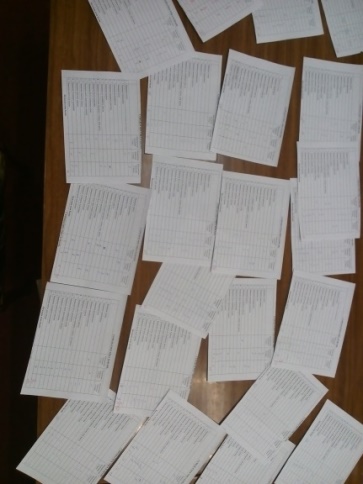 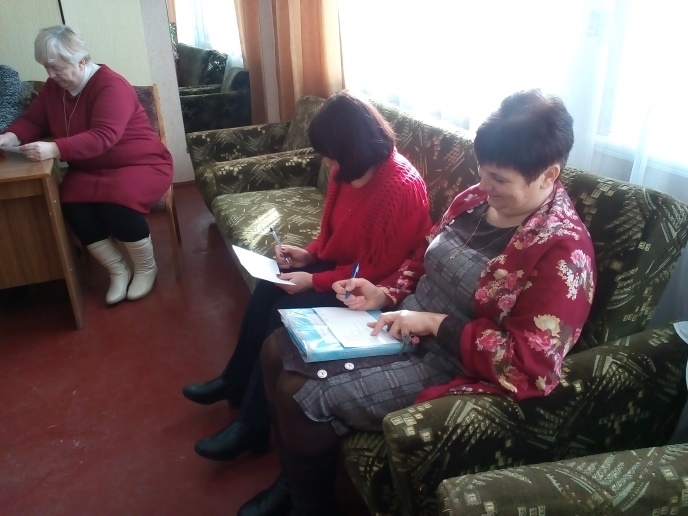 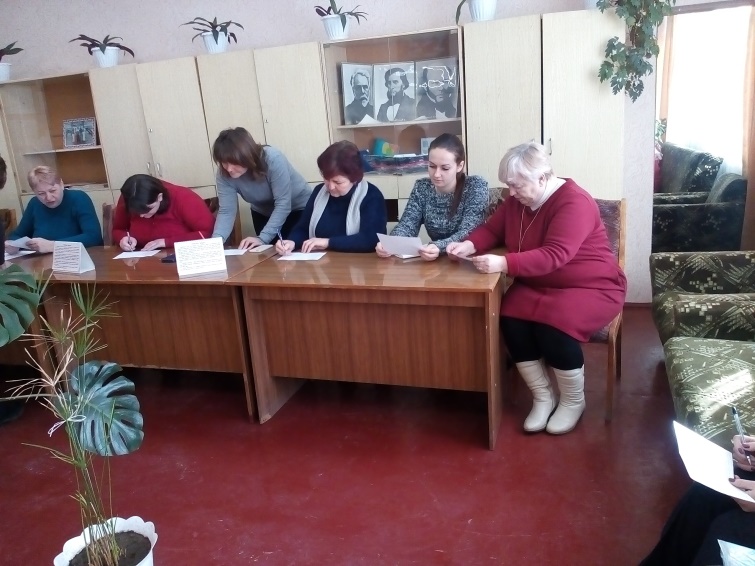 